группа «Радуга»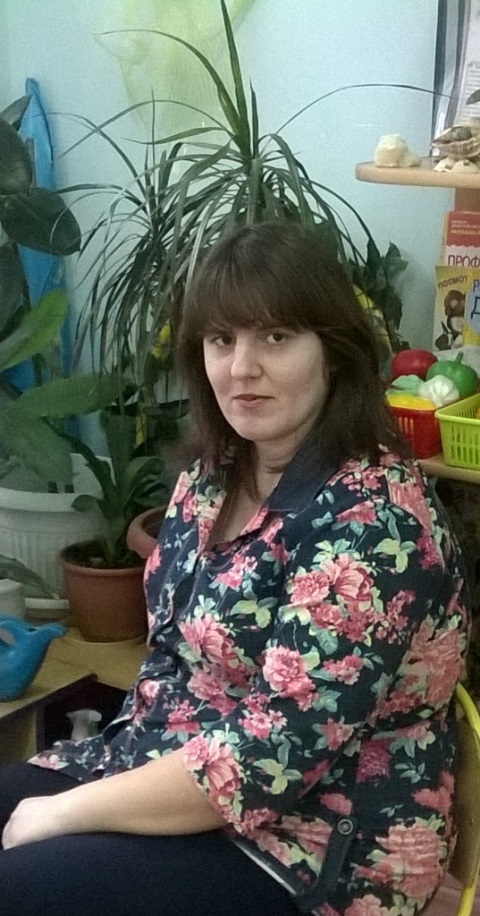 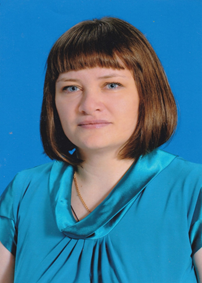 воспитательАндреева Елизавета Александровна, 01.01.1988 г. р.Образование – среднее специальноеКатегория – нетПедагогический стаж – 3 г. 5 м.воспитательАнтипина Екатерина Викторовна, 30.07.1984 г. р.Образование – высшееКатегория – перваяПедагогический стаж – 7 г. 4 м.